Sprechstundenverzeichnis                     2022/2023     1. HJ       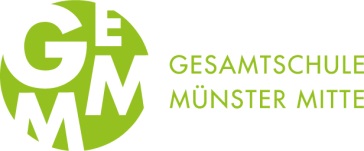 Stand: NameTagStd.NameTagStd.Achteresch-H.Mo11:35 – 12:20Kösters	-n. VereinbarungAretzMo11:35  –  12:20Lietz-DuschnerDo11:35  -  12:20AyDo10:30  –  11:15MännickeMi09:45  –  10:30BabenhauserheideMo11:35  –  12:20MeckingDi11:00 – 12:00BaronMo09:45 – 10:30MertensFr11:35 – 12:20Bergenthal--MüllerMo11:35 – 12:20BitzMo11:35 – 12:20OeynhausenDo12:20 – 13:05BörgerMi14:05 – 15:35PackMo10:30  –  11:15BrauchMi10:30 – 11:15PatalasMo14:05  –  14:50BraunMo10:30 – 11:15PowroznikMo11:35  –  12:20BrentjesDo11:35 – 12:20PrangemeierDi08:40 – 09:25BußmannMo09:45 – 10:30Prigge-Fiegenb.Mo13:15 – 14:00CavalheriMo08:40  –   09:25PrkacinMo12:20  –  13:05CiurajDi11:35 – 12:20   PulskampMo10:30 – 11:15DelbrüggeMi09:45 – 10:30  RiekeMo08:40 – 09:25DersenMi07:55 – 08:40  Reil-Funke Do10:30 – 11:15DingerdissenDo08:40 – 09:25RinghoffDo14:00 – 14:45DörrMo08:40 – 09:25RottMo09:45 – 11:15DufentesterMo09:45 – 10:30RumstadtMo09:45 – 10:30FedderMi09:45 -10:30Schlöpker-n. VereinbarungFlackDo12:20  –  13:05SchmitteDo15:40  –  16:25FriedrichMo12:20 – 13:05SchöbelMo10:30  –  11:15FugmannMo13:15 – 14:00SchöpferMo13:15 – 14:00GeutingDi.09:45  –  10:30SchwertheimDo09:45 – 10:30GöckenMi11:35 – 12.20SchwinnFr11:35 – 12:20GospodarekMo11:35  –  12:20SendkerDo11:35 – 12:20GünnigmannMo11:35 – 12:20SindramMo12:20 – 13:05HelbingMi09:45  –  10:30Spenglernach Vereinb.HellerMo12:20 – 13:05SprengerFr11:35 – 12:20HelmersMi12:20  –  13:05StrehlkeDo08:40  –  09:25HinzDo12:20  –  13:05StüveMi09:45 – 10:30HolterhuesDo10:35  –  11:15ThölkingMo09:45 – 10:30HovestadtMi11:35 – 12:20ThöneDo09:45 – 10:30Hullmann--Th.-RüddenklauMo08:40 – 09:25InderelstDo11:35  –  12:20van MegenFr09:45 – 10:30JanningMo08:40 – 09:25VeltrupMo13:15 – 14:00Jansen G.Mi09:45 -10:30von CriegernDo11:35 – 12:20Jansen U.Mo07:55 – 08:40WagnerDi07:55 – 08:40Janßen-Müller--WaltsgottMi11:35 – 12:20JenneboerFr13:15 – 14:00WardemannFr13:00 – 14:00KarkoskaDi09:45 – 10:30WegmannMo12:20 – 13:05KellerFr11:35  –  12:20Weiß, K. Fr.11:35 – 12:20Kemper--Weiß, S.Mo10:30 – 11:15KestingMo08:40 – 09:25Weitkamp-n. VereinbarungKintrupMo08:40 – 09:25WeitzelMo07:55 – 08:40Kleine-BardenhorstMo11:35 – 12:20WestbrockDo11:35 – 12:20Kleinmann--WippermannFr11:35 – 12:20KönigDo.09:45 – 10:30WolteringMo09:45 – 10:30Kraus-JoachimDi.10:30 – 11:15Wurzel--KüsterDo11:35 – 12:20